围棋--五级班：九、双活：有眼双活、无眼双活第一题：黑先双活									第二题：黑先双活									第三题：黑先双活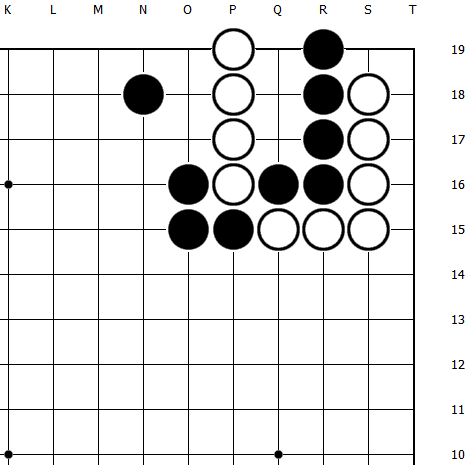 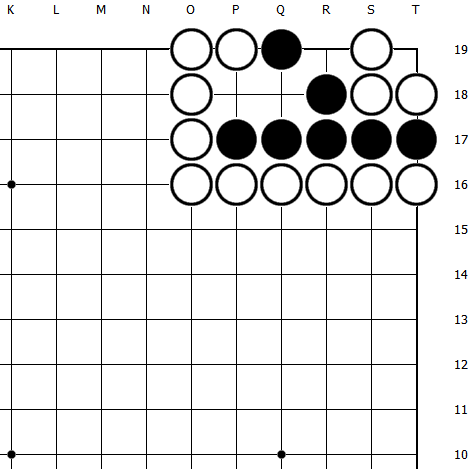 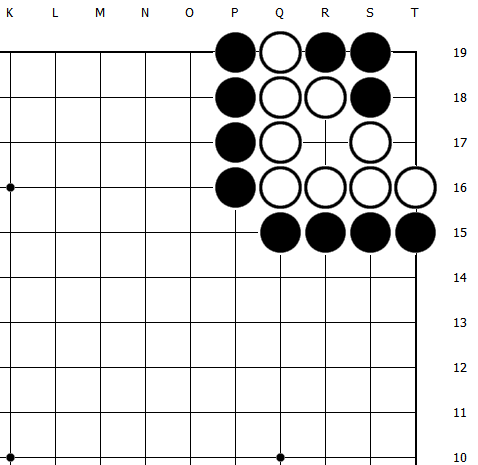 第四题：黑先双活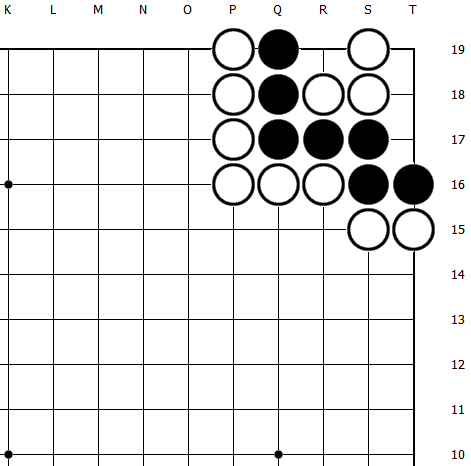 